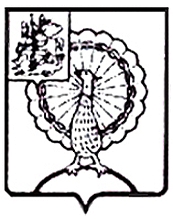 Совет депутатов городского округа СерпуховМосковской областиРЕШЕНИЕВ соответствии с Федеральным законом от 06.10.2003 № 131-ФЗ «Об общих принципах организации местного самоуправления в Российской Федерации», Жилищным кодексом Российской Федерации, ст. 4 Закона Российской Федерации от 04.07.1991 № 1541-1 «О приватизации жилищного фонда в Российской Федерации», решением Совета депутатов города Серпухова от 03.02.2016 № 68/7 «Об утверждении Положения о порядке управления и распоряжения имуществом, находящимся в собственности муниципального образования «Город Серпухов Московской области», на основании Устава муниципального образования «Городской округ Серпухов Московской области», Совет депутатов городского округа Серпухов Московской областирешил:1. Утвердить Положение о порядке приватизации служебных жилых помещений специализированного жилищного фонда муниципального образования «Городской округ Серпухов Московской области» (прилагается).	2. Направить настоящее решение Главе городского округа Серпухов               Д. В. Жарикову для подписания и официального опубликования (обнародования).3. Контроль за выполнением настоящего решения возложить на постоянную депутатскую Комиссию по социальным вопросам (И. Э. Жарова).Председатель Совета депутатов городского округа                                                                            И. Н. ЕрмаковГлава городского округа                                                                  Д. В. ЖариковПодписано Главой городского округа30.11.2017									Приложениек решению Совета депутатов городского округа Серпухов Московской области от 29.11.2017 №235/27Положение о порядке приватизации служебных жилых помещений специализированного жилищного фонда муниципального образования «Городской округ Серпухов Московской области»1.1. Настоящее Положение о порядке приватизации служебных жилых помещений специализированного жилищного фонда муниципального образования «Городской округ Серпухов Московской области» (далее – Положение) разработано в соответствии с Конституцией Российской Федерации, Федеральным законом от 06.10.2003 № 131-ФЗ «Об общих принципах организации местного самоуправления в Российской Федерации», на основании Закона Российской Федерации от 04.07.1991 № 1541-1 «О приватизации жилищного фонда в Российской Федерации», Гражданского кодекса Российской Федерации, Жилищного кодекса Российской Федерации, Устава муниципального образования «Городской округ Серпухов Московской области».1.2. Настоящее Положение определяет порядок передачи в собственность граждан Российской Федерации, в порядке приватизации служебных жилых помещений специализированного муниципального жилищного фонда, предоставленных им по договорам найма специализированного жилого помещения.2. Условия передачи жилых помещений в собственность граждан2.1. Передача в собственность граждан Российской Федерации, в порядке приватизации служебных жилых помещений специализированного муниципального жилищного фонда производится Комитетом по управлению имуществом городского округа Серпухов (далее - Комитет) в лице Председателя Комитета, при условии, что такие решения принимаются, в порядке исключения и позволяют сохранить массив служебных жилых помещений в объеме, соответствующем их целевому предназначению на основании постановления Главы городского округа Серпухов.3. Порядок передачи в собственность граждан служебных жилыхпомещений специализированного муниципального жилищного фонда3.1. Право на приватизацию занимаемого служебного жилого помещения имеют граждане Российской Федерации, ранее не реализовавшие право на однократную бесплатную приватизацию жилых помещений государственного и муниципального жилищного фонда, при наличии в совокупности следующих условий:- состоят в трудовых отношениях в государственном и (или) муниципальном учреждении здравоохранения, образования, расположенном на территории муниципального образования «Городской округ Серпухов Московской области»;- проживающие в таких помещениях не менее пяти лет;- имеющие непрерывный стаж работы в государственном или муниципальном учреждении здравоохранения, образования, расположенном на территории муниципального образования «Городской округ Серпухов Московской области»; в качестве врача или учителя (педагога) не менее пятнадцати лет;- отсутствие у нанимателя служебного жилого помещения и членов его семьи других жилых помещений, занимаемых по договорам социального найма и (или) принадлежащих им на праве собственности и (или) земельных участков, предназначенных для индивидуального жилищного строительства; - наниматель служебного жилого помещения и члены его семьи в период проживания в служебном жилом помещении не совершали гражданско-правовых сделок с жилыми помещениями, связанных с их отчуждением в течение последних пяти лет перед подачей заявления о приватизации;- отсутствие задолженности по оплате за пользование жилым помещением, его содержание и коммунальные услуги.4. Рассмотрение обращений о передаче служебного жилого помещения специализированного муниципального жилищного фонда в собственность граждан4.1. Рассмотрение обращения о передаче служебного жилого помещения специализированного муниципального жилищного фонда в собственность граждан в порядке приватизации осуществляется Комитетом в двухмесячный месячный срок со дня подачи документов.4.2. Для рассмотрения вопроса о передаче служебного жилого помещения специализированного муниципального жилищного фонда в собственность граждан, в порядке приватизации наниматель жилого помещения представляет следующие документы:-личное заявление гражданина о рассмотрении возможности приватизации, подписанное нанимателем, и всеми совершеннолетними членами семьи нанимателя;- ходатайство руководителя государственного (муниципального) учреждения здравоохранения, образования, о рассмотрении возможности приватизации нанимателем служебного жилого помещения;- копии документов, удостоверяющих личность нанимателя и всех членов его семьи;- копию трудового договора (контракта) и копию трудовой книжки, заверенные отделом кадров по месту работы;- копии документов о составе семьи заявителя (свидетельства о рождении детей, о заключении (расторжении) брака, иные документы, подтверждающие состав семьи);- справку, подтверждающую, что ранее право на приватизацию заявителем и членами его семьи не было использовано;- акт проверки жилищных условий;- выписку из домовой книги;- финансовый лицевой счет;- документ, подтверждающий правовые основания пользования служебным жилым помещением специализированного муниципального жилищного фонда (договор служебного найма, постановление о предоставлении жилого помещения);- справки из БТИ об отсутствии (наличии) в собственности жилых помещений всех членов семьи с прежних мест жительства (до 1998 года);- выписка из Единого государственного реестра прав на недвижимое имущество и сделок с ним на всех членов семьи нанимателя;- разрешение органов опеки и попечительства на отказ от включения несовершеннолетних в число участников общей собственности на приватизируемое жилое помещение в случае отсутствия заявления законного представителя несовершеннолетнего на приватизацию несовершеннолетним служебного жилого помещения;- технический паспорт приватизируемого жилого помещения.4.3. По результатам рассмотрения заявления и документов Комитетом подготавливается проект постановления:- о передаче служебного жилого помещения специализированного муниципального жилищного фонда в собственность граждан, которым предоставлены данные жилые помещения по договору найма служебного жилого помещения, в порядке приватизации;- об отказе в передаче служебного жилого помещения специализированного муниципального жилищного фонда в собственность граждан, которым предоставлены данные жилые помещения по договору найма служебного жилого помещения, в порядке приватизации.4.4. Основаниями для отказа заявителю в возможности передачи служебного жилого помещения в собственность в порядке приватизации являются:4.4.1. Заявитель не соответствует, требованиям п.3.1 настоящего Положения;4.4.2. Заявителем не представлены необходимые документы в соответствии с пунктом 4.2 настоящего Положения;4.4.3. Заявителем представлены документы, содержащие недостоверные сведения;4.4.4. К нанимателю служебного жилого помещения предъявлен иск о расторжении или об изменении договора найма служебного жилого помещения или право пользования жилым помещением оспаривается в судебном порядке;4.4.5. Служебное жилое помещение признано в установленном порядке непригодным для проживания или дом, в котором оно находится аварийным; 4.4.6. Имеется задолженность по оплате коммунальных платежей и внесению платы за содержание служебного жилого помещения, предлагаемого к приватизации;4.4.7. Наличие в собственности нанимателя служебного жилого помещения и (или) членов его семьи, другого жилого помещения и (или) земельного участка, предназначенного для индивидуального жилищного строительства;4.4.8. Нанимателем и (или) членами его семьи уже использовано право на приватизацию другого жилого помещения;5. Заключение договора передачи служебного жилого помещения специализированного муниципального жилищного фондав собственность граждан5.1. Передача служебных жилых помещений специализированного муниципального жилищного фонда в собственность граждан, оформляется договором передачи в собственность служебного жилого помещения.5.2.При заключении договора в число собственников включаются члены семьи нанимателя, проживающие в служебном жилом помещении, в том числе несовершеннолетние.5.3. После подписания договора передачи в собственность служебного жилого помещения гражданам выдаются экземпляры договора по числу заявителей и один экземпляр для органа, осуществляющего регистрацию прав на недвижимое имущество и сделок с ним, куда они обращаются для государственной регистрации права собственности на жилое помещение.5.4. Экземпляр договора и все документы, связанные с оформлением прав на жилье, формируются в одно дело и хранятся в Комитете.6. Возникновение права собственности на служебноежилое помещение6.1. Право собственности на служебное жилое помещение возникает у граждан с момента государственной регистрации права в Едином государственном реестре прав на недвижимое имущество и сделок с ним.№ 235/27   от  29.11.2017  Об утверждении Положения о порядке приватизации служебных жилых помещений специализированного жилищного фонда муниципального образования «Городской округ Серпухов Московской области»